 «Об утверждении Положения  о порядке выявления, учёта и оформления бесхозяйного недвижимого имущества в муниципальную собственность сельского поселения «Кузьёль»  В соответствии с Гражданским кодексом Российской Федерации, Федеральным законом от 06.10.2003 N 131-ФЗ "Об общих принципах организации местного самоуправления в Российской Федерации", Федеральным законом от 13.07.2015 N 218-ФЗ "О государственной регистрации недвижимости", Приказом Министерства экономического развития Российской Федерации от 10.12.2015 N 931 "Об установлении Порядка принятия на учёт бесхозяйных недвижимых вещей"  Уставом муниципального образования сельского поселения «Кузьёль», в целях эффективного управления имущества Совет сельского поселения «Кузьёль» РЕШИЛ:       1. Утвердить Положение «Об утверждении Положения  о порядке выявления, учёта и оформления бесхозяйного недвижимого имущества в муниципальную собственность сельского поселения «Кузьёль»    на территории муниципального образования сельского поселения «Кузьёль» согласно приложению, к данному решению.      2. Настоящее решение вступает в силу со дня его принятия и подлежит официальному обнародованию.Глава сельского поселения «Кузьёль» -	                             	В.П.ШакироваПриложение к решению Совета СП «Кузьёль» № II-13/42                                                                                      от  27 сентября 2022 г.Положение   о порядке выявления, учёта и оформления бесхозяйного недвижимого имущества в муниципальную собственность сельского поселения «Кузьёль»    на территории муниципального образования сельского поселения «Кузьёль»1. Общие положения1.1. Настоящее Положение о порядке оформления бесхозяйного недвижимого имущества в муниципальную собственность муниципального образования "Сельское поселение Ямкинское Московской области" (далее - Положение) разработано в соответствии с Гражданским кодексом Российской Федерации, Федеральным законом от 06.10.2003 N 131-ФЗ "Об общих принципах организации местного самоуправления в Российской Федерации", Федеральным законом от 13.07.2015 N 218-ФЗ "О государственной регистрации недвижимости", Приказом Министерства экономического развития РФ от 10.12.2015 N 931 "Об установлении Порядка принятия на учет бесхозяйных недвижимых вещей", Уставом муниципального образования  сельского поселения «Кузьёль».1.2. Положение определяет порядок выявления бесхозяйных объектов, оформления документов, постановки на учёт и признания права муниципальной собственности муниципального образования сельского поселения «Кузьёль» на бесхозяйное имущество (далее именуются "бесхозяйные объекты недвижимого имущества"), расположенные на территории сельского поселения «Кузьёль».2. Порядок выявления бесхозяйных объектов недвижимого имущества2.1. Порядок распространяется на имущество, которое не имеет собственника или собственник которого неизвестен, либо на имущество, от права собственности, на которое собственник отказался.2.2. Оформление документов для признания бесхозяйными объектов недвижимого имущества, находящихся на территории сельского поселения «Кузьёль», постановку на учёт бесхозяйных объектов недвижимого имущества и принятие в муниципальную собственность муниципального образования сельского поселения «Кузьёль» бесхозяйных объектов недвижимого имущества осуществляет Администрация сельского поселения «Кузьёль» (далее - Администрация) в соответствии с настоящим Положением.2.3. Принятие на учёт бесхозяйных объектов недвижимого имущества осуществляет федеральный орган исполнительной власти, уполномоченный в области государственного кадастрового учёта и государственной регистрации прав (его территориальное подразделение), далее - орган регистрации прав.2.4. Главными целями и задачами выявления бесхозяйных объектов недвижимого имущества и бесхозяйных движимых вещей и оформления права муниципальной собственности на них являются:			- вовлечение неиспользуемого имущества в свободный гражданский оборот;- обеспечение нормальной и безопасной технической эксплуатации имущества;- надлежащее содержание территории сельского поселения «Кузьёль».2.5. Бесхозяйные объекты недвижимого имущества выявляются в результате проведения инвентаризации на территории сельского поселения «Кузьёль» или иными способами.
2.6. Сведения об объекте недвижимого имущества, имеющем признаки бесхозяйного, могут поступать от исполнительных органов государственной власти Российской Федерации, субъектов Российской Федерации, органов местного самоуправления, от иных юридических и физических лиц. 3. Проверка сведений и включение бесхозяйного недвижимого имущества в реестр бесхозяйных объектов3.1. При выявлении объекта недвижимого имущества, имеющего признаки бесхозяйного, Администрация в течение 2-х месяцев осуществляет:- проверку поступивших сведений о выявленном объекте недвижимого имущества, имеющем признаки бесхозяйного (с выездом на место);- сбор необходимой документации и подачу ее в орган регистрации прав, в целях постановки на учет выявленного объекта недвижимого имущества как бесхозяйного;- ведение Реестра объектов бесхозяйного недвижимого имущества (согласно Приложению к настоящему Положению);- подготовку документов для принятия бесхозяйного объекта недвижимого имущества в собственность сельского поселения «Кузьёль» в соответствии с действующим законодательством.3.2. В целях проведения проверки возможного наличия собственника выявленного объекта недвижимого имущества, имеющего признаки бесхозяйного, Администрация в течение 15 дней запрашивает:- сведения о наличии объекта недвижимого имущества в реестре муниципального имущества муниципального образования;- сведения о зарегистрированных правах на объект недвижимого имущества в органе регистрации прав.- в случае необходимости Администрация подготавливает и направляет запросы в органы ФНС России о наличии в ЕГРЮЛ юридического лица, а также запрос юридическому лицу, являющемуся возможным балансодержателем имущества;- обеспечивает размещение в порядке, предусмотренном Уставом муниципального образования сельского поселения «Кузьёль» для официального опубликования нормативных правовых актов сельского поселения «Кузьёль», сообщения о выявлении объекта недвижимого имущества, имеющего признаки бесхозяйной недвижимой вещи. Сообщение должно содержать описание объекта недвижимого имущества и его местоположение, позволяющие определенно идентифицировать указанный объект, а также предложение собственнику данного объекта, а также лицам, имеющим сведения о собственнике, представить в Администрацию информацию о правах на объект.В сообщении должна содержаться контактная информация для связи (почтовый адрес, номер телефона, адрес электронной почты Администрации).Сообщение о выявлении объекта недвижимого имущества, имеющего признаки бесхозяйной недвижимой вещи, не размещается в случае, если информация о бесхозяйном недвижимом имуществе поступила непосредственно от собственника данного имущества, заявившего об отказе от права собственности путём подачи соответствующего заявления в Администрацию и при подтверждении сведений о праве собственности данного лица в ходе проверочных мероприятий.3.3. В случае выявления информации о наличии собственника объекта недвижимого имущества Администрация прекращает работу по сбору документов для его постановки на учёт в качестве бесхозяйного и сообщает данную информацию лицу, предоставившему первичную информацию об этом объекте.При этом Администрация направляет собственнику объекта обращение о принятии мер к надлежащему содержанию имущества, либо отказе от прав на него в пользу муниципального образования.
3.4. По истечении одного месяца с момента опубликования сообщения о выявлении объекта недвижимого имущества, имеющего признаки бесхозяйной недвижимой вещи, при отсутствии информации о собственнике объекта либо при наличии информации об отказе собственника от права собственности на объект Администрация:3.4.1. Организует в установленном порядке работу по проведению технической инвентаризации объекта недвижимого имущества, имеющего признаки бесхозяйного, и изготовлению технического и кадастровых паспортов на объект.3.4.2. Осуществляет сбор документов, подтверждающих, что объект недвижимого имущества не имеет собственника, или собственник неизвестен, или от права собственности на него собственник отказался.Документами, подтверждающими, что объект недвижимого имущества не имеет собственника или его собственник неизвестен, являются:1) выданные органами исполнительной власти Российской Федерации, субъектов Российской Федерации, органами местного самоуправления документы о том, что данный объект недвижимого имущества не учтён в реестрах федерального имущества, имущества субъекта Российской Федерации и муниципального имущества;2) выданные соответствующими государственными органами (организациями), осуществлявшими регистрацию прав на недвижимость до введения в действие Федерального закона "О государственной регистрации прав на недвижимое имущество и сделок с ним" и до начала деятельности учреждения юстиции по государственной регистрации прав на недвижимое имущество и сделок с ним, документы, подтверждающие, что права на данные объекты недвижимого имущества ими не были зарегистрированы;3) сведения из Единого государственного реестра недвижимости об объекте недвижимого имущества (здание, строение, сооружение, земельный участок);4) заявление от собственника об отказе от права собственности на объект недвижимого имущества и согласии на постановку на учёт этого имущества в качестве бесхозяйного (представляется в случае отказа собственника от права собственности на это имущество), удостоверенное нотариально.В случае отказа собственника - юридического лица от права собственности на имущество и в случае, если право собственности не зарегистрировано, Администрация запрашивает у него следующие документы:- копии правоустанавливающих документов, подтверждающих наличие права собственности;- полное наименование, индивидуальный номер налогоплательщика, дата и место государственной регистрации, номер документа, подтверждающего факт внесения записи о юридическом лице в Единый государственный реестр юридических лиц, адрес (место нахождения) постоянно действующего исполнительного органа юридического лица (в случае отсутствия постоянно действующего исполнительного органа юридического лица - иного лица, имеющего право действовать от имени юридического лица без доверенности).В случае отказа собственника - физического лица - от права собственности на имущество и в случае, если право собственности не зарегистрировано, Администрация запрашивает у него следующие документы:- копии правоустанавливающих документов, подтверждающих наличие права собственности;- копию документа, удостоверяющего личность гражданина;
- документы, подтверждающие отсутствие проживающих в жилых помещениях (акты обследования, выписки из домовой книги);- кадастровый паспорт на земельный участок, на котором расположен объект недвижимости (при наличии);- иные документы, подтверждающие, что объект недвижимого имущества является бесхозяйным.4. Регистрация и приобретение бесхозяйного недвижимого имущества в муниципальную собственность4.1. Если в результате проверки будет установлено, что обнаруженное недвижимое имущество отвечает требованиям бесхозяйного для принятия его на учёт как бесхозяйного Администрация обращается с заявлением в орган регистрации прав в порядке межведомственного взаимодействия в порядке, предусмотренном ст.ст. 32-34 Федерального закона N 218-ФЗ от 13.07.2015 "О государственной регистрации недвижимости", Приказом Министерства экономического развития РФ от 10.12.2015 N 931 "Об установлении Порядка принятия на учёт бесхозяйных недвижимых вещей".4.2. К заявлению прилагаются документы, предусмотренные Правилами предоставления документов, направляемых или предоставляемых в соответствии с частями 1, 3 - 13, 15 статьи 32 Федерального закона "О государственной регистрации недвижимости" в федеральный орган исполнительной власти (его территориальные органы), уполномоченный Правительством Российской Федерации на осуществление государственного кадастрового учёта, государственной регистрации прав, ведение Единого государственного реестра недвижимости и предоставление сведений, содержащихся в Едином государственном реестре недвижимости, утверждёнными постановлением Правительства Российской Федерации от 31.12.2015 N 1532, а именно:а) в случае если объект недвижимого имущества не имеет собственника или его собственник неизвестен:- документ, подтверждающий, что объект недвижимого имущества не имеет собственника (или его собственник неизвестен), в том числе:- документ, подтверждающий, что данный объект недвижимого имущества не учтён в реестрах федерального имущества, государственного имущества субъекта Российской Федерации и муниципального имущества, выданный органами учёта государственного и муниципального имущества;- документ, подтверждающий, что право собственности на данный объект недвижимого имущества не было зарегистрировано соответствующими государственными органами (организациями), осуществлявшими регистрацию прав на недвижимость до введения в действие Федерального закона "О государственной регистрации прав на недвижимое имущество и сделок с ним" и до начала деятельности учреждения юстиции по государственной регистрации прав на недвижимое имущество и сделок с ним на территории соответствующего субъекта Российской Федерации;б) в случае, если собственник (собственники) отказался от права собственности:- заявление собственника (собственников) или уполномоченного им (ими) на то лица (при наличии у него нотариально удостоверенной доверенности) об отказе от права собственности на объект недвижимого имущества;- копии правоустанавливающих документов, подтверждающих наличие права собственности у лица (лиц), отказавшегося (отказавшихся) от права собственности на объект недвижимости.4.3. Заявление и иные документы, необходимые для принятия на учёт объекта недвижимого имущества, могут быть представлены одновременно с заявлением о государственном кадастровом учёте.4.4. Бесхозяйный объект недвижимого имущества учитывается в Реестре объектов бесхозяйного недвижимого имущества (далее - Реестр) (с целью осуществления контроля за сохранностью этого имущества) с даты постановки объекта недвижимого имущества в качестве бесхозяйного в органе, осуществляющем государственную регистрацию прав, до момента возникновения права муниципальной собственности на такой объект. Реестр выявленного бесхозяйного недвижимого имущества, а также изменения и дополнения к нему утверждаются главой   сельского поселения «Кузьёль».4.5. Основанием для включения такого объекта в Реестр является соответствующее постановление главы сельского поселения «Кузьёль».
 
4.6. Если в срок до принятия бесхозяйного объекта недвижимого имущества в муниципальную собственность объявится его собственник, доказывание права собственности на него лежит на этом собственнике.4.7. В случае если собственник докажет право собственности на объект недвижимого имущества, Администрация:- направляет заказное письмо с предложением о необходимости принятия мер по содержанию данного объекта в надлежащем состоянии в соответствии с действующими нормами (при непринятии мер в срок до 6 месяцев с даты отправки уведомления по почте вопросы его дальнейшего использования решаются в судебном порядке);- готовит соответствующее постановление главы сельского поселения «Кузьёль» об исключении этого объекта из Реестра.4.8. В случае если собственник докажет право собственности на объект недвижимого имущества, Администрация имеет право на возмещение затрат, понесенных на ремонт и содержание данного объекта, в судебном порядке в соответствии с действующим законодательством.4.9. В случае если бесхозяйный объект недвижимого имущества по решению суда будет признан муниципальной собственностью муниципального образования сельского поселения «Кузьёль», собственник данного имущества может доказывать свое  право собственности на него в судебном порядке в соответствии с действующим законодательством.4.10. По истечение года со дня постановки бесхозяйного объекта недвижимого имущества на учёт Администрация обращается в суд с заявлением о признании права собственности муниципального образования сельского поселения «Кузьёль» на этот объект и находящиеся в его составе бесхозяйные движимые вещи (при наличии) в порядке, предусмотренном законодательством Российской Федерации.4.11. Право муниципальной собственности на бесхозяйный объект недвижимого имущества, установленное решением суда, подлежит государственной регистрации в органе регистрации прав.4.12. После регистрации права и принятия бесхозяйного недвижимого имущества в муниципальную собственность муниципального образования сельского поселения «Кузьёль» Администрация вносит соответствующие сведения в реестр муниципального имущества муниципального образования сельского поселения «Кузьёль»5. Вопросы принятия в муниципальную собственность бесхозяйного недвижимого имущества, не урегулированные настоящим Положением, регулируется действующим законодательством Российской Федерации.Приложение к Положению   о порядке выявления, учёта и оформления бесхозяйного недвижимого имущества в муниципальную собственность сельского поселения «Кузьёль»    на территории муниципального образования сельского поселения «Кузьёль»
Реестр объектов бесхозяйного недвижимого имущества, расположенных на территории сельского поселения «Кузьёль» «Кузьёль» сиктовмöдчöминса Сöвет «Кузьёль» сиктовмöдчöминса Сöвет «Кузьёль» сиктовмöдчöминса Сöвет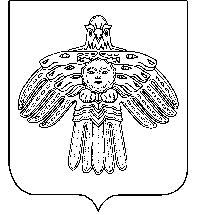 Совет сельского поселения «Кузьёль»Совет сельского поселения «Кузьёль»РЕШЕНИЕПОМШУÖМот27 сентября2022г.№ № II-13/42	(Республика Коми , п. Кузьёль)	(Республика Коми , п. Кузьёль)	(Республика Коми , п. Кузьёль)N п/пНаименование объектаМесто нахождения объектаКраткая характеристика объектаКадастровый номерНомер, дата и наименование постановления о включении объекта в реестрДата постановки на учёт в РосреестреРеквизиты документов-оснований исключения объекта из реестра12345678